Application for ACICA Tribunal Secretary PanelEffective February 2024ACICA accepts applications for appointment to its Panel of Tribunal Secretaries on a rolling basis. The term of appointment is three years, after which time panel members must reapply.Selection criteriaApplicants seeking inclusion on the ACICA Panel of Tribunal Secretaries should be able to meet the following criteria:Three years post-qualified experience* including experience in at least one arbitration; andRelevant qualifications to act as Tribunal Secretary either by:Completion of the ACICA Tribunal Secretaries’ Course or recognised equivalent, including successful completion of any course assessments or examinations, and support from a professional referee; orDemonstrated experience as a Tribunal Secretary with a minimum six months’ experience working as a Tribunal Secretary with an arbitrator. Professional reference(s) from relevant arbitrator(s) attesting to the applicant’s experience as a Tribunal Secretary must be provided; andBe of good standing in the legal community** and have the moral standing expected of a Tribunal Secretary.*For non-legally qualified applicants, three years demonstrated experience in their relevant field, including experience in at least one arbitration.**For non-legally qualified applicants, be of good standing in their relevant professional community.Application processApplicants wishing to be considered for appointment should send their completed application form and the following documents to secretariat@acica.org.au:Current CV including year of admission and details of arbitration experience (applicants should note, this will be the CV publicly used on ACICA’s website in its tribunal secretary panel listing), and Proof of their Tribunal Secretary qualifications by either:an accreditation certificate or assessment/examination results from a recognised tribunal secretary training course and an accompanying ACICA Tribunal Secretary Referee Form or,evidence demonstrating six months’ experience working as Tribunal Secretary with an arbitrator (including provision of a brief description of duties) and accompanying written reference(s) from relevant arbitrator(s).ACICA will approve applications in its sole discretion and is not in a position to provide feedback to applicants. Appointments will be made quarterly and applicants will be informed of the outcome of their application.  Applicant detailsChecklist of documents (check relevant documents): o	CV o	Tribunal Secretary course accreditation certificate o 	Tribunal Secretary course exam resultso 	ACICA Tribunal Secretary referee formo 	evidence of six months’ experience with an arbitrator o 	written reference of arbitratorIn submitting this application for appointment to the ACICA Tribunal Secretary Panel, I sincerely affirm and declare that I am of good standing in the legal community and have the moral standing expected of a Tribunal Secretary. Signed: ____________________	Date:__________________Name: Name: Mailing address: Mailing address: Telephone: Telephone: Email: Email: Date of birth: Date of birth: Gender: Gender: Nationality: Nationality: Practice Location: Practice Location: Date and Jurisdiction of Admission: Date and Jurisdiction of Admission:  
Language Skills:  
Language Skills:  
Language Skills:  
Language Skills:  
Language Skills:  
Language Skills:  
Language Skills: Language: Able to read and write legal documents? Able to read and write legal documents? Able to read and write legal documents? Speaking ability Speaking ability Speaking ability 	Yes 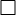 	Yes 	No 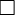 	Native 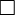 	Fluent 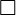 Basic 	Yes 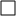 	Yes 	No 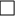 	Native 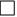 	Fluent 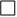 Basic 	Yes 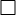 	Yes 	No 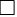 	Native 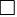 	Fluent 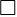 Basic 	Yes 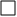 	Yes 	No 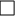 	Native 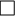 	Fluent 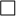 Basic 